Приложение № 7к решению Красноярского городского Совета депутатовот _____________ № _____Графическое описание местоположения границ территориальной зоны"Подзоны городской рекреации (Р-3-1)"ОПИСАНИЕ МЕСТОПОЛОЖЕНИЯ ГРАНИЦГраница территориальной зоны "Подзоны городской рекреации (Р-3-1)" в районе ул. Сады, пр-кт Свободный, ул. Лесопарковая - ул. Вильского - ул. Стасовой, пер. Тёплый в границах мкр. Серебряный в Октябрьском районе(наименование объекта, местоположение границ которого описано (далее - объект)Раздел 1Раздел 2Раздел 3Раздел 4Сведения об объектеСведения об объектеСведения об объектеN п/пХарактеристики объектаОписание характеристик1231Местоположение объектаКрасноярский край, г. Красноярск2Площадь объекта ± величина погрешности определения площади (P ± ∆P), м²85456 ± 1023Иные характеристики объекта-Сведения о местоположении границ объектаСведения о местоположении границ объектаСведения о местоположении границ объектаСведения о местоположении границ объектаСведения о местоположении границ объектаСведения о местоположении границ объекта1. Система координат МСК-1671. Система координат МСК-1671. Система координат МСК-1671. Система координат МСК-1671. Система координат МСК-1671. Система координат МСК-1672. Сведения о характерных точках границ объекта2. Сведения о характерных точках границ объекта2. Сведения о характерных точках границ объекта2. Сведения о характерных точках границ объекта2. Сведения о характерных точках границ объекта2. Сведения о характерных точках границ объектаОбозначение характерных точек границКоординаты, мКоординаты, мМетод определения координат характерной точкиСредняя квадратическая погрешность положения характерной точки (Mt), мОписание обозначения точки на местности (при наличии)Обозначение характерных точек границXYМетод определения координат характерной точкиСредняя квадратическая погрешность положения характерной точки (Mt), мОписание обозначения точки на местности (при наличии)123456------3. Сведения о характерных точках части (частей) границы объекта3. Сведения о характерных точках части (частей) границы объекта3. Сведения о характерных точках части (частей) границы объекта3. Сведения о характерных точках части (частей) границы объекта3. Сведения о характерных точках части (частей) границы объекта3. Сведения о характерных точках части (частей) границы объектаОбозначение характерных точек части границыКоординаты, мКоординаты, мМетод определения координат характерной точкиСредняя квадратическая погрешность положения характерной точки (Mt), мОписание обозначения точки на местности (при наличии)Обозначение характерных точек части границыXYМетод определения координат характерной точкиСредняя квадратическая погрешность положения характерной точки (Mt), мОписание обозначения точки на местности (при наличии)123456Часть № 1 (в районе ул. Лесопарковая - ул. Вильского - ул. Стасовой в Октябрьском районе)Часть № 1 (в районе ул. Лесопарковая - ул. Вильского - ул. Стасовой в Октябрьском районе)Часть № 1 (в районе ул. Лесопарковая - ул. Вильского - ул. Стасовой в Октябрьском районе)Часть № 1 (в районе ул. Лесопарковая - ул. Вильского - ул. Стасовой в Октябрьском районе)Часть № 1 (в районе ул. Лесопарковая - ул. Вильского - ул. Стасовой в Октябрьском районе)Часть № 1 (в районе ул. Лесопарковая - ул. Вильского - ул. Стасовой в Октябрьском районе)1632616.5291924.69Картометрический метод0.1-2632709.0291835.59Картометрический метод0.1-3632856.0291839.14Картометрический метод0.1-4632856.0291793.64Картометрический метод0.1-5632665.6791802.79Картометрический метод0.1-6632665.6791839.99Картометрический метод0.1-7632598.2791901.19Картометрический метод0.1-1632616.5291924.69Картометрический метод0.1-8632724.9291821.31Картометрический метод0.1-9632712.0191819.90Картометрический метод0.110632709.8091814.28Картометрический метод0.1-11632708.6191805.17Картометрический метод0.1-12632714.6391802.82Картометрический метод0.1-13632718.7591802.83Картометрический метод0.1--14632722.5291805.22Картометрический метод0.1-15632726.8491811.84Картометрический метод0.1-16632728.1591818.58Картометрический метод0.1-8632724.9291821.31Картометрический метод0.1-Часть № 2 (в районе ул. Сады, ул. Лесопарковая в Октябрьском районе)Часть № 2 (в районе ул. Сады, ул. Лесопарковая в Октябрьском районе)Часть № 2 (в районе ул. Сады, ул. Лесопарковая в Октябрьском районе)Часть № 2 (в районе ул. Сады, ул. Лесопарковая в Октябрьском районе)Часть № 2 (в районе ул. Сады, ул. Лесопарковая в Октябрьском районе)Часть № 2 (в районе ул. Сады, ул. Лесопарковая в Октябрьском районе)17632528.7892007.99Картометрический метод0.1-18632185.4892005.65Картометрический метод0.1-19632130.4591990.85Картометрический метод0.1-20632062.5091929.68Картометрический метод0.1-21632087.6491902.24Картометрический метод0.1-22632107.9191881.66Картометрический метод0.1-23632110.6691878.98Картометрический метод0.1-24632132.1891902.09Картометрический метод0.1-25632177.3791937.98Картометрический метод0.1-26632186.7991949.80Картометрический метод0.1-27632192.4791918.39Картометрический метод0.1-28632197.1291892.02Картометрический метод0.1-29632187.3691882.45Картометрический метод0.1-30632179.2591878.05Картометрический метод0.1-31632158.6891867.06Картометрический метод0.1-32632140.0391851.52Картометрический метод0.1-33632147.1291844.90Картометрический метод0.1-34632156.1291837.50Картометрический метод0.1-35632202.7591886.55Картометрический метод0.1-36632382.9691918.66Картометрический метод0.1-37632465.4691862.31Картометрический метод0.1-38632488.7391893.18Картометрический метод0.1-39632485.1791892.83Картометрический метод0.1-40632471.3691893.40Картометрический метод0.1-41632489.8991911.12Картометрический метод0.1-42632508.5791921.91Картометрический метод0.1-43632510.5591922.14Картометрический метод0.1-44632556.0691982.48Картометрический метод0.1-17632528.7892007.99Картометрический метод0.1-Часть № 3 (в районе пер. Тёплый в Октябрьском районе)Часть № 3 (в районе пер. Тёплый в Октябрьском районе)Часть № 3 (в районе пер. Тёплый в Октябрьском районе)Часть № 3 (в районе пер. Тёплый в Октябрьском районе)Часть № 3 (в районе пер. Тёплый в Октябрьском районе)Часть № 3 (в районе пер. Тёплый в Октябрьском районе)45632088.5092682.52Картометрический метод0.1-46632020.4792652.46Картометрический метод0.1-47632020.3692652.71Картометрический метод0.1-48631855.7592652.25Картометрический метод0.1-49631853.7992551.89Картометрический метод0.1-50631929.7292552.93Картометрический метод0.1-51631963.9292568.49Картометрический метод0.1-52631983.4692578.65Картометрический метод0.1-53632113.7492633.22Картометрический метод0.1-45632088.5092682.52Картометрический метод0.1-54631894.5992585.16Картометрический метод0.1-55631874.5692582.92Картометрический метод0.1-56631867.6792578.22Картометрический метод0.1-57631868.6392557.69Картометрический метод0.1-58631876.1092555.54Картометрический метод0.1-59631900.1592554.74Картометрический метод0.1-60631905.9392557.69Картометрический метод0.1-61631906.7092560.19Картометрический метод0.1-62631902.0892578.08Картометрический метод0.1-54631894.5992585.16Картометрический метод0.1-Часть № 4 (в районе БСМП ул. Лесопарковая в Октябрьском районе)Часть № 4 (в районе БСМП ул. Лесопарковая в Октябрьском районе)Часть № 4 (в районе БСМП ул. Лесопарковая в Октябрьском районе)Часть № 4 (в районе БСМП ул. Лесопарковая в Октябрьском районе)Часть № 4 (в районе БСМП ул. Лесопарковая в Октябрьском районе)Часть № 4 (в районе БСМП ул. Лесопарковая в Октябрьском районе)63632311.8292761.46Картометрический метод0.1-64632304.1192758.34Картометрический метод0.1-65632251.5892736.66Картометрический метод0.1-66632233.5192729.20Картометрический метод0.1-67632164.7192700.81Картометрический метод0.1-68632113.5092681.17Картометрический метод0.1-69632112.2492680.67Картометрический метод0.1-70632131.5892642.63Картометрический метод0.1-71632175.4992659.73Картометрический метод0.1-72632315.8492702.98Картометрический метод0.1-73632315.8392703.02Картометрический метод0.1-74632328.4192706.86Картометрический метод0.1-75632325.1492717.99Картометрический метод0.1-76632319.6892736.59Картометрический метод0.1-63632311.8292761.46Картометрический метод0.1-77632282.8092739.37Картометрический метод0.1-78632227.1892720.92Картометрический метод0.1-79632203.8592706.19Картометрический метод0.1-80632198.9792700.37Картометрический метод0.1-81632195.2192690.70Картометрический метод0.1-82632194.6892682.64Картометрический метод0.1-83632205.9992672.41Картометрический метод0.1-84632219.7792673.40Картометрический метод0.1-85632243.4192682.26Картометрический метод0.1-86632295.1692701.81Картометрический метод0.1-77632282.8092739.37Картометрический метод0.1-Часть № 5 (в районе пр-кт Свободный в Октябрьском районе)Часть № 5 (в районе пр-кт Свободный в Октябрьском районе)Часть № 5 (в районе пр-кт Свободный в Октябрьском районе)Часть № 5 (в районе пр-кт Свободный в Октябрьском районе)Часть № 5 (в районе пр-кт Свободный в Октябрьском районе)Часть № 5 (в районе пр-кт Свободный в Октябрьском районе)87632350.6593358.74Картометрический метод0.1-88632269.4193343.57Картометрический метод0.1-89632224.9293305.25Картометрический метод0.1-90632248.9593281.51Картометрический метод0.1-91632280.4393312.98Картометрический метод0.1-92632356.6293327.57Картометрический метод0.1-87632350.6593358.74Картометрический метод0.1-Сведения о местоположении измененных (уточненных) границ объектаСведения о местоположении измененных (уточненных) границ объектаСведения о местоположении измененных (уточненных) границ объектаСведения о местоположении измененных (уточненных) границ объектаСведения о местоположении измененных (уточненных) границ объектаСведения о местоположении измененных (уточненных) границ объектаСведения о местоположении измененных (уточненных) границ объектаСведения о местоположении измененных (уточненных) границ объекта1. Система координат МСК 1671. Система координат МСК 1671. Система координат МСК 1671. Система координат МСК 1671. Система координат МСК 1671. Система координат МСК 1671. Система координат МСК 1671. Система координат МСК 1672. Сведения о характерных точках границ объекта2. Сведения о характерных точках границ объекта2. Сведения о характерных точках границ объекта2. Сведения о характерных точках границ объекта2. Сведения о характерных точках границ объекта2. Сведения о характерных точках границ объекта2. Сведения о характерных точках границ объекта2. Сведения о характерных точках границ объектаОбозначение характерных точек границСуществующие координаты, мСуществующие координаты, мИзмененные (уточненные) координаты, мИзмененные (уточненные) координаты, мМетод определения координат характерной точкиСредняя квадратическая погрешность положения характерной точки (Mt), мОписание обозначения точки на местности (при наличии)Обозначение характерных точек границXYXYМетод определения координат характерной точкиСредняя квадратическая погрешность положения характерной точки (Mt), мОписание обозначения точки на местности (при наличии)12345678--------3. Сведения о характерных точках части (частей) границы объекта3. Сведения о характерных точках части (частей) границы объекта3. Сведения о характерных точках части (частей) границы объекта3. Сведения о характерных точках части (частей) границы объекта3. Сведения о характерных точках части (частей) границы объекта3. Сведения о характерных точках части (частей) границы объекта3. Сведения о характерных точках части (частей) границы объекта3. Сведения о характерных точках части (частей) границы объектаОбозначение характерных точек части границыСуществующие координаты, мСуществующие координаты, мИзмененные (уточненные) координаты, мИзмененные (уточненные) координаты, мМетод определения координат характерной точкиСредняя квадратическая погрешность положения характерной точки (Mt), мОписание обозначения точки на местности (при наличии)Обозначение характерных точек части границыXYXYМетод определения координат характерной точкиСредняя квадратическая погрешность положения характерной точки (Mt), мОписание обозначения точки на местности (при наличии)12345678----------------План границ объекта (часть № 1)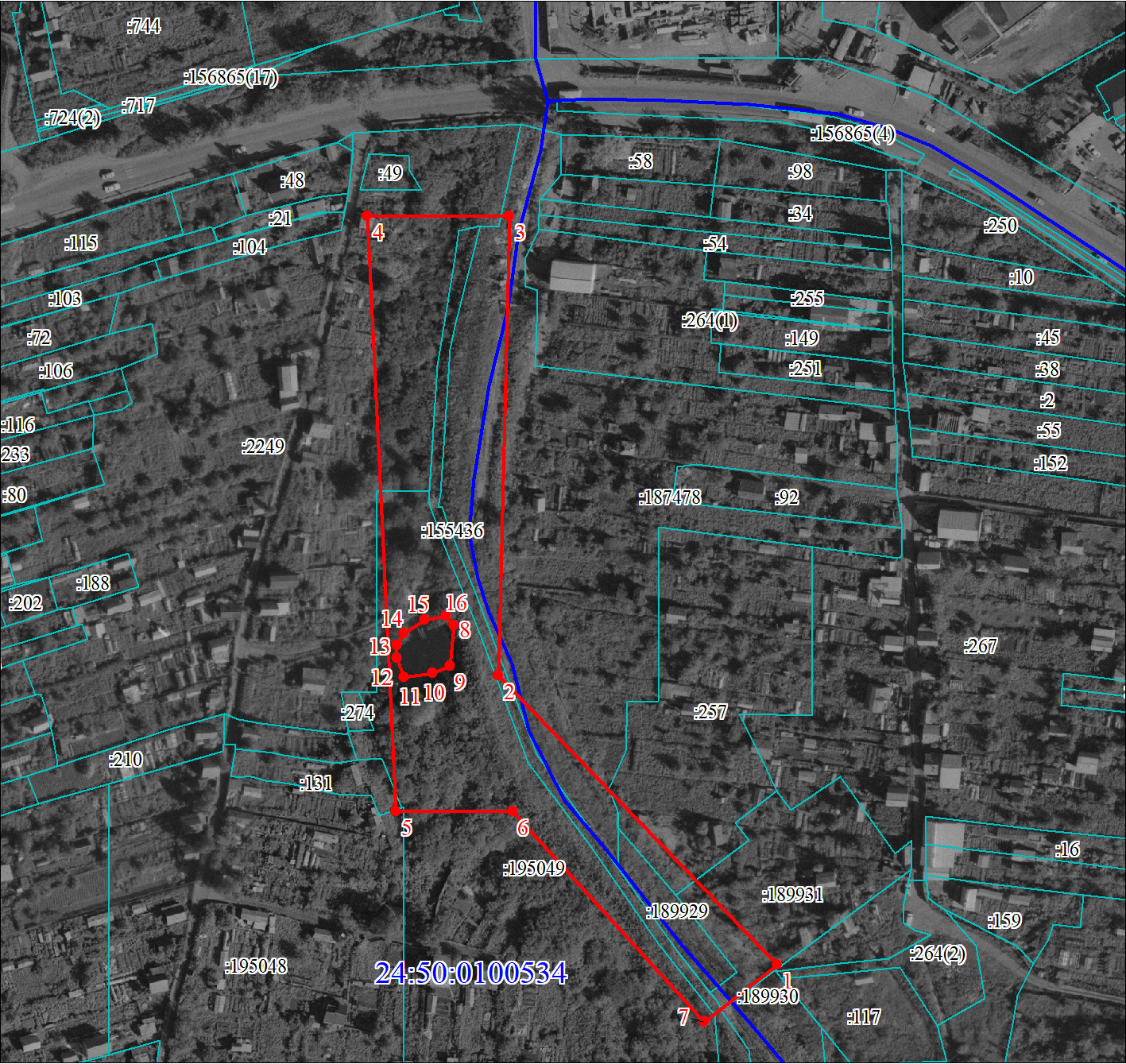 Масштаб 1:2000Используемые условные знаки и обозначения:Используемые условные знаки и обозначения: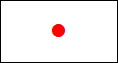 Характерная точка границы объекта 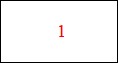 Надписи номеров характерных точек границы объекта 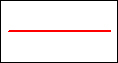 Граница объекта 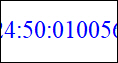 Обозначение кадастрового квартала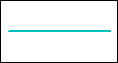 Существующая часть границы, имеющиеся в ЕГРН сведения о которой достаточны для определения ее местоположения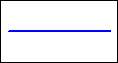 Граница кадастрового квартала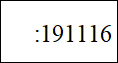 Надписи кадастрового номера земельного участкаПодпись__________________ Куклина Т. Г.Дата 27 ноября 2019 г.Место для оттиска печати (при наличии) лица, составившего описание местоположения границ объектаМесто для оттиска печати (при наличии) лица, составившего описание местоположения границ объектаПлан границ объекта (часть № 2)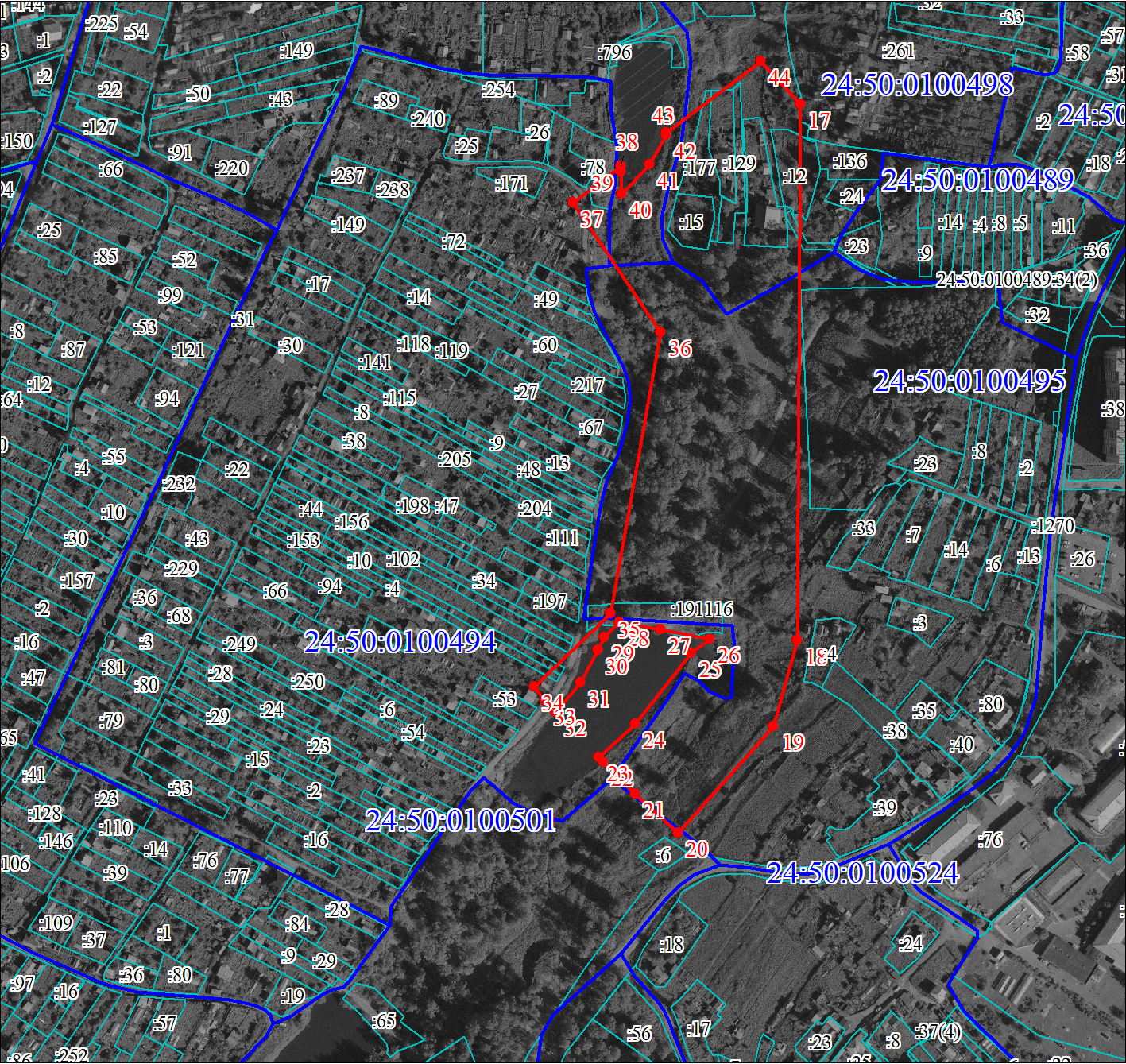 Масштаб 1:4000Используемые условные знаки и обозначения:Используемые условные знаки и обозначения:Характерная точка границы объекта Надписи номеров характерных точек границы объекта Граница объекта Обозначение кадастрового кварталаСуществующая часть границы, имеющиеся в ЕГРН сведения о которой достаточны для определения ее местоположенияГраница кадастрового кварталаНадписи кадастрового номера земельного участкаПодпись__________________ Куклина Т. Г.Дата 27 ноября 2019 г.Место для оттиска печати (при наличии) лица, составившего описание местоположения границ объектаМесто для оттиска печати (при наличии) лица, составившего описание местоположения границ объектаПлан границ объекта (часть № 3, 4)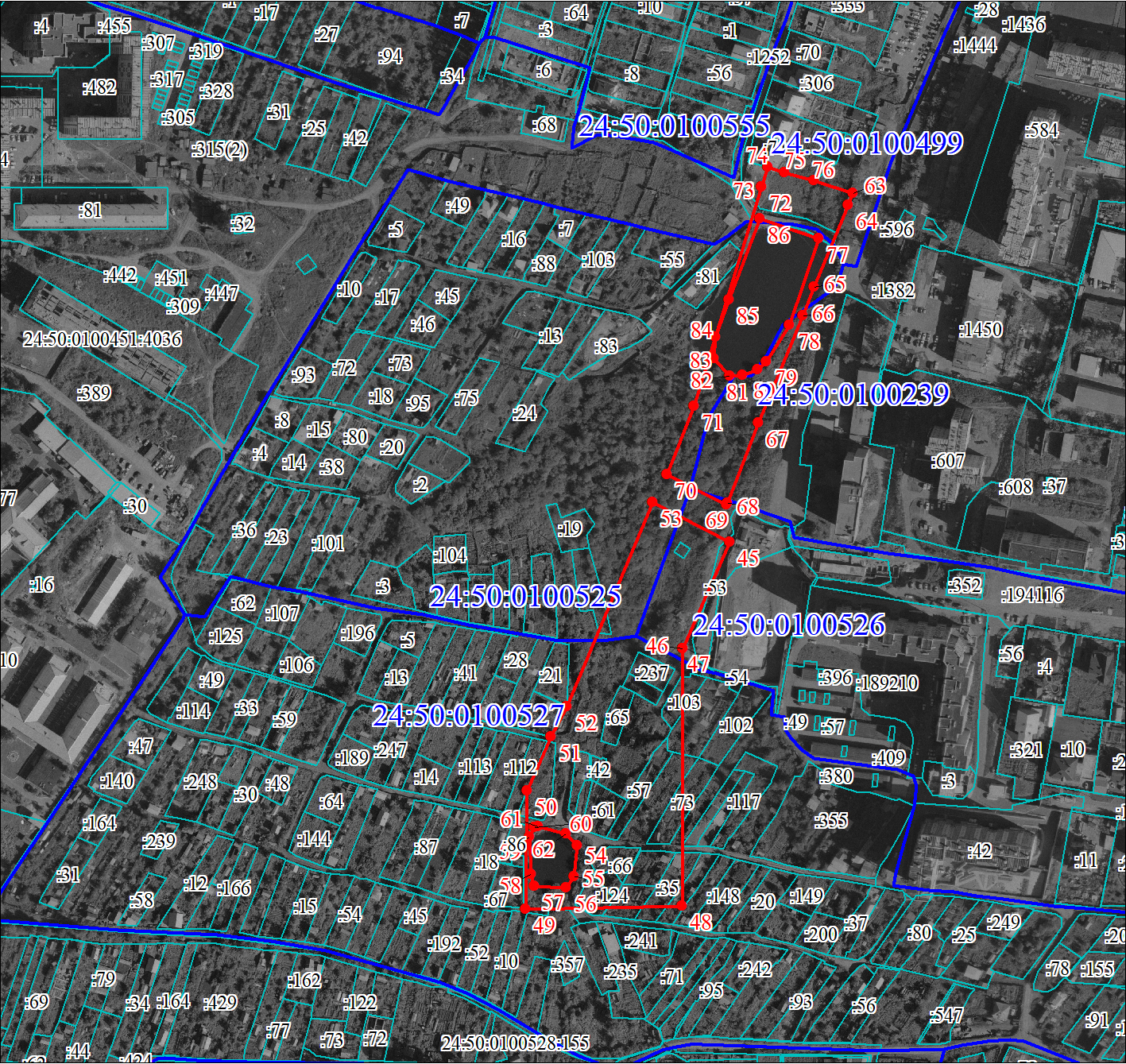 Масштаб 1:4000Используемые условные знаки и обозначения:Используемые условные знаки и обозначения:Характерная точка границы объекта Надписи номеров характерных точек границы объекта Граница объекта Обозначение кадастрового кварталаСуществующая часть границы, имеющиеся в ЕГРН сведения о которой достаточны для определения ее местоположенияГраница кадастрового кварталаНадписи кадастрового номера земельного участкаПодпись__________________ Куклина Т. Г.Дата 27 ноября 2019 г.Место для оттиска печати (при наличии) лица, составившего описание местоположения границ объектаМесто для оттиска печати (при наличии) лица, составившего описание местоположения границ объектаПлан границ объекта (часть № 5)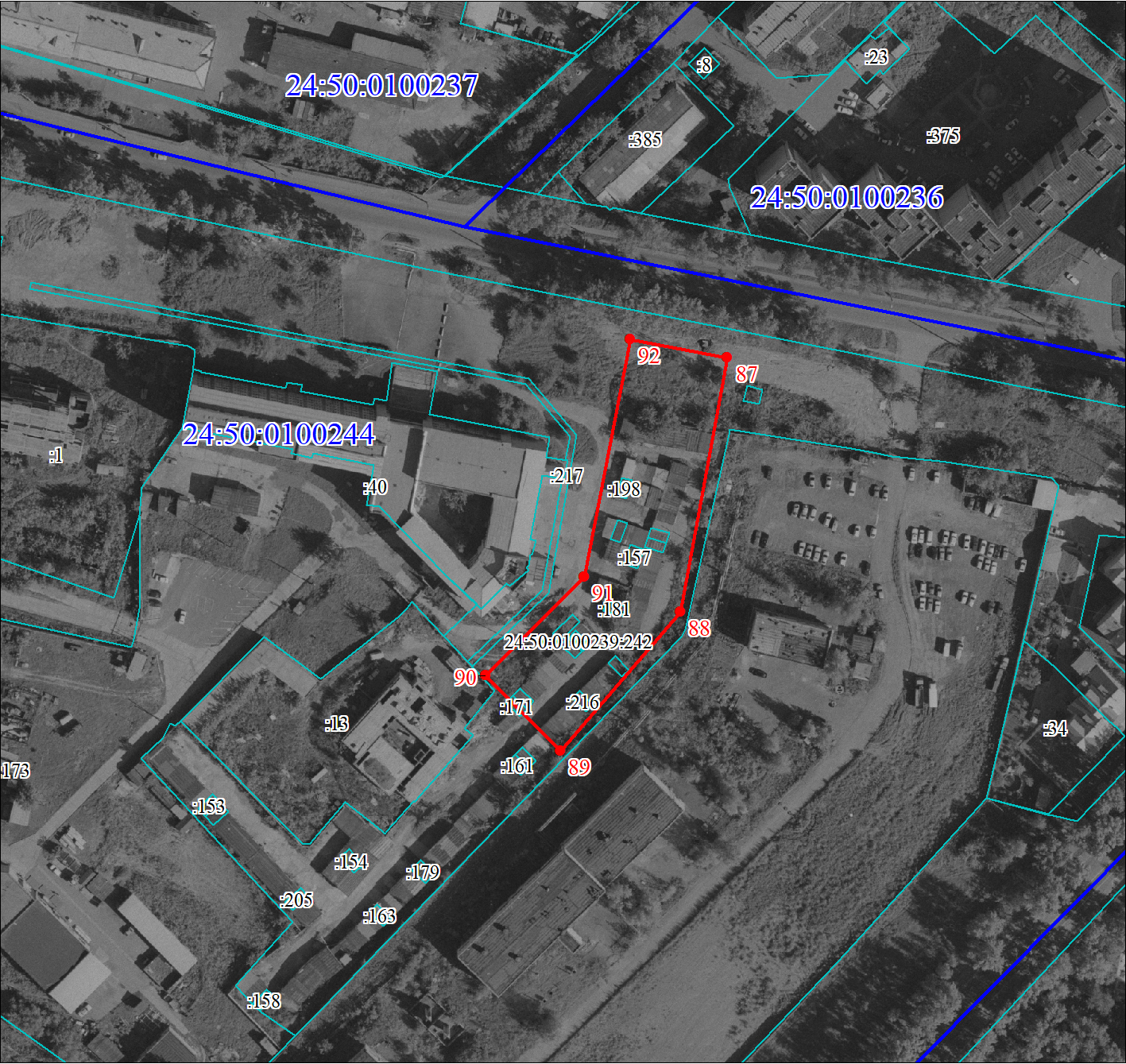 Масштаб 1:2000Используемые условные знаки и обозначения:Используемые условные знаки и обозначения:Характерная точка границы объекта Надписи номеров характерных точек границы объекта Граница объекта Обозначение кадастрового кварталаСуществующая часть границы, имеющиеся в ЕГРН сведения о которой достаточны для определения ее местоположенияГраница кадастрового кварталаНадписи кадастрового номера земельного участкаПодпись__________________ Куклина Т. Г.Дата 27 ноября 2019 г.Место для оттиска печати (при наличии) лица, составившего описание местоположения границ объектаМесто для оттиска печати (при наличии) лица, составившего описание местоположения границ объекта